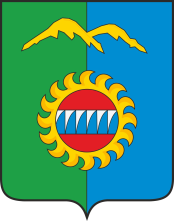 КОНТРОЛЬНО - СЧЕТНЫЙ ОРГАНГОРОДА ДИВНОГОРСКА663090, Красноярский край, г. Дивногорск, ул. Комсомольская, д.2, офис 312                          тел. (39144)3-05-57                                                 E- mail: Altabaevasa@mail.ru	____________________________________________________________________	11.02.2022ОТЧЕТ О РАБОТЕ КОНТРОЛЬНО-СЧЕТНОГО ОРГАНАГОРОДА ДИВНОГОРСКА ЗА 2021 ГОД1. ОБЩИЕ СВЕДЕНИЯКонтрольно-счетный орган города Дивногорска (далее - КСО) образован представительным органом местного самоуправления 27.02.2014 года, ему подотчетен и является постоянно действующим органом внешнего муниципального финансового контроля.Обладает организационной и функциональной независимостью и осуществляет свою деятельность самостоятельно. Деятельность Контрольно-счетной органа основывается на принципах законности, объективности, эффективности, независимости и гласности.Обладая бюджетными полномочиями в сфере внешнего муниципального финансового контроля, установленными федеральными законами, законами Красноярского края, Уставом города Дивногорска  и другими нормативными правовыми актами Дивногорского городского Совета депутатов, Контрольно-счетный орган в 2021 году осуществлял свою деятельность на основании утвержденного плана работы с учетом предложений Дивногорского Совета депутатов.Актуальность и целесообразность включения мероприятий в план работы на 2021 год определялась с учетом наличия наибольших рисков возникновения нарушений, которые потенциально могут приводить к негативным последствиям для бюджета и муниципальной собственности. Мероприятиями плана были охвачены основные направления планирования и расходования бюджетных средств с учетом накопленного опыта работы и установленных полномочий. Настоящий отчет о работе Контрольно-счетного органа города Дивногорска за 2021 год подготовлен в соответствии с указанными законодательными, нормативными актами и содержит в себе сведения о результатах осуществленного контроля за исполнением местного бюджета, соблюдением установленного порядка подготовки, рассмотрения и утверждения бюджета городского округа, отчета по его исполнению, а также контроля за соблюдением установленного порядка управления и распоряжения имуществом, находящимся в муниципальной собственности. В рамках проводимых контрольных и экспертно-аналитических мероприятий анализировалось соблюдение требований законодательства в сфере бюджетных правоотношений, осуществлялся аудит закупок и контроль соблюдения порядка управления и распоряжения муниципальным имуществом. Анализ ряда муниципальных правовых актов и оценка практики их применения позволил оценить полноту регламентации деятельности органов местного самоуправления, учреждений и выявил отдельные пробелы в нормативной базе.Отчет представлен в городской Совет депутатов и после рассмотрения подлежит опубликованию на официальном сайте администрации в целях ознакомления общественности, что является одной из практических форм обеспечения принципа гласности в работе Контрольно-счетного органа. В соответствии с установленными полномочиями Контрольно-счетного органа одним из наиболее важных направлений его работы являлась внешняя проверка годового отчета об исполнении местного бюджета за 2020 год, включавшая в себя проверку отчетности главных администраторов бюджетных средств и подготовку итогового заключения на представленный годовой отчет администрации г. Дивногорска. Контрольно-счетный орган является членом Совета контрольно-счетных органов Красноярского края. Штатная численность определена нормативным правовым актом Совета депутатов в количестве одного человека.Контрольно-счетный орган в 2021 году принял участие в публичных слушаниях по обсуждению отчета об исполнении местного бюджета за 2020 год и по рассмотрению проекта бюджета города Дивногорска на 2022 год и плановый период 2023 - 2024 годов, а также в работе сессий и заседаний постоянно действующих комиссий Совета депутатов при обсуждении и принятии правовых актов, связанных с бюджетным процессом, налогообложением, использованием, управлением и приватизацией муниципального имущества в г. Дивногорске. Взаимодействие и полезный обмен тематической информацией с другими контролирующими и надзорными органами осуществлялись КСО в 2021 году на основании соглашений о сотрудничестве с Управлением Федерального казначейства и Счетной палатой Красноярского края.         Отчет о работе составлен по результатам проведенных контрольных и экспертно-аналитических мероприятий, вытекающих из них выводов, рекомендаций и предложений.II. ОСНОВНЫЕ РЕЗУЛЬТАТЫ КОНТРОЛЬНОЙ И ЭКСПЕРТНО-АНАЛИТИЧЕСКОЙ ДЕЯТЕЛЬНОСТИ Одним из основных приоритетов деятельности КСО остается контроль формирования и исполнения бюджета г. Дивногорска. В рамках предварительного контроля проведен анализ формирования местного бюджета на 2022 год и плановый период 2023- 2024 годов. Проведено 10 экспертиз по изменениям и дополнениям бюджета Дивногорска на 2021 год и плановый период 2023 - 2024 годов, 3 экспертизы нормативно- правовых акта. При последующем контроле проводился поквартальный мониторинг исполнения бюджета города 2021 года, проведена внешняя проверка бюджетной отчетности 10 главных администраторов бюджетных средств и подготовлено заключение на годовой отчет об исполнении местного бюджета за 2020 год.Проведены мероприятия по оценке формирования доходной составляющей бюджета, по контролю за законностью, результативностью использования бюджетных средств в сфере образования и сфере жилищно -коммунального хозяйства. В ходе проведенных мероприятий рассмотрены вопросы оценки эффективности предоставления налоговых и иных льгот и преимуществ на территории города Дивногорска, порядок администрирования неналоговых доходов, проведен анализ и дана оценка расходования бюджетных средств на исполнение судебных актов, даны заключения на муниципальные нормативные акты в отношении порядка создания муниципального дорожного фонда, положения по оплате труда выборных должностных лиц и муниципальных служащих, плана приватизации муниципального имущества на 2021 год.           Итоговый объем проверенных Контрольно-счетным органом финансовых и имущественных ресурсов составил в 2021 году более 8 000 млн. рублей. Число охваченных проверками объектов составило 16 единиц.Для надлежащего и эффективного использования бюджетных средств необходима четкая обоснованность решений, принимаемых органами местного самоуправления. КСО города Дивногорска в 2021 году при проведении контрольных и экспертно-аналитических мероприятий выявлялись наиболее проблемные вопросы и были даны конкретные рекомендации по повышению эффективности осуществления деятельности в проверяемых сферах. В отчетном периоде отдельно было уделено внимание взаимодействию с проверяемыми объектами по результатам контрольных и экспертно-аналитических мероприятий по вопросам практического устранения выявленных нарушений. Задачей каждого экспертно-аналитического и контрольного мероприятия было формирование предложений, направленных на совершенствование системы управления, повышение эффективности деятельности объектов контроля, рост результативности бюджетных расходов, профилактика и предупреждение нарушений в финансово-бюджетной сфере.По результатам проведенных контрольных и экспертно-аналитических мероприятий были выявлены нарушения и недостатки, которые относились к неправомерному и неэффективному использованию финансовых средств. Фактов нецелевого использования бюджетных средств не выявлено. Нарушения при использовании бюджетных средств и имущественного комплекса определялись в соответствии с Классификатором нарушений, одобренным Советом контрольно-счетных органов при Счетной палате РФ и принятым КСО за основу.По результатам проведенных мероприятий Контрольно-счетный орган в силу своих полномочий принимал исчерпывающие меры, направленные на устранение нарушений бюджетного законодательства и иных нормативных правовых актов, для чего проводился постоянный мониторинг устранения нарушений и недостатков в деятельности объектов контроля. В целях предотвращения нарушений и недостатков, их недопущения впредь, по результатам экспертно-аналитических мероприятий и результатам контрольных мероприятий было направлено порядка 30 предложений. Наибольшее количество предложений направлено на совершенствование нормативно-правовой базы и совершенствование системы управления в рассматриваемых сферах.По состоянию на отчетную дату учтено полностью или частично порядка 7 предложений, остальные предложения, большинство из которых относится к мероприятиям, оконченным в конце года, остаются на контроле.В течение года заключения, отчеты и иная информация по результатам всех проведенных мероприятий направлялись в Дивногорский Совет депутатов, Главе города, объектам контроля и органам местного самоуправления для принятия управленческих решений.В соответствии с действующим соглашением необходимые документы направлялись также и в надзорный орган.В адрес объектов контроля в отчетном периоде вынесено 2 представления с требованием устранения нарушений, которые своевременно исполнены и сняты с контроля. В целях повышения уровня взаимодействия Контрольно- счетного органа, городского Совета депутатов и администрации города по вопросам формирования местного бюджета, реализации муниципальных программ, качества оперативного и последующего контроля за исполнением бюджета предлагается рассмотрение отчетов и заключений на заседаниях постоянных комиссий Совета депутатов. III. ЭКСПЕРТНО-АНАЛИТИЧЕСКАЯ ДЕЯТЕЛЬНОСТЬВ 2021 году проведено 43 экспертно-аналитических мероприятия, по результатам которых подготовлено:- заключение по внешней проверке годового отчета об исполнении бюджета за 2020 год и десять заключений по бюджетной отчетности ГАБС;- заключение на проект бюджета на 2022 год и плановый период 2023-2024 годы;            - восемь заключений по экспертизе муниципальных программ и три заключения по результату устранения замечаний;- обобщенный анализ реализации национальных проектов на территории города Дивногорска;            - десять заключений по проектам решения о бюджете и внесении изменений в решение о бюджете; - три заключения на квартальные отчеты об исполнении бюджета за 2020 год;-три заключения по итогам проведенных экспертно- аналитических мероприятий;            - три заключения по проектам муниципальных правовых актов.  На предварительном этапе бюджетного процесса в области внешнего финансового контроля Контрольно-счетный орган наделен исключительными бюджетными полномочиями, без реализации которых невозможна легитимность обсуждения и принятия проекта бюджета и его корректировок. Это реализация полномочий по экспертизе проекта решения о бюджете, проектов решений о внесении изменений в бюджет, в том числе проверка обоснованности показателей (параметров и характеристик) бюджетов.1. Проведена экспертиза проекта решения Совета депутатов города Дивногорска «О бюджете города Дивногорска на 2022 год и плановый период 2023 и 2024 годов». В ходе экспертизы проведен анализ на предмет соответствия проекта решения Совета депутатов и документов, представляемых одновременно с ним, требованиям Бюджетного кодекса РФ; проведен анализ доходов и расходов бюджета по разделам бюджетной классификации, по видам расходов, по ведомственной структуре расходов, по муниципальным программам; проведен анализ бюджетных ассигнований, направляемых на исполнение публичных нормативных обязательств, на формирование дорожного фонда, резервного фонда, на реализацию региональных проектов.Результаты проведенной экспертизы были заслушаны на публичных слушаниях и проект бюджета на 2022-2024 годы рекомендован Совету депутатов к утверждению с учетом предложений КСО, направленных на принятие нормативного акта, регламентирующего порядок разработки и одобрения Прогноза СЭР при формировании прогноза бюджета;  нормативного акта, определяющего порядок формирования перечня строек и объектов, а также приобретения объектов для муниципальных нужд; нормативного правового акта, устанавливающего порядок формирования и представления главными распорядителями средств местного бюджета обоснований объемов бюджетных ассигнований, полномочия по составлению которых закреплены за главными распорядителями бюджетных средств и главными администраторами источников финансирования дефицита бюджета ст. 158 и 160.2 БК РФ. Следует отметить, что аналогичные рекомендации были предложены и в прошлом году, но так и не были учтены. 2. В соответствии с Бюджетным кодексом Российской Федерации подготовлены заключения на проекты решений «О внесении изменений в решение городского Совета депутатов «О бюджете города Дивногорска на 2021 год и на плановый период 2022 и 2023 годов». КСО была дана оценка обоснованности предложений по корректировке бюджетных показателей по отдельным видам доходов исходя из сложившихся объемов поступлений. Вносимые изменения в расходную часть городского бюджета главным образом обусловлены обеспечением расходов по первоочередным направлениям, уточнением расходов по безвозмездным поступлениям и обеспечением соответствующего софинансирования за счет средств местного бюджета, перераспределением ассигнований по предложениям главных распорядителей средств бюджета. Контрольно-счетный орган неоднократно отмечал о значительном количестве корректировок бюджета. Кроме этого, уже предоставленные проекты решений в ходе проведения экспертизы корректировались на основании данных сверки с Министерством финансов Красноярского края, что не всегда позволяло своевременно оценить целесообразность и результативность планируемых расходов. Учитывая количество корректировок параметров бюджета КСО предлагает проанализировать сложившуюся практику внесения изменений в бюджет, пересмотреть подход к процедуре корректировок с учетом установленных Бюджетным кодексом полномочий руководителя финансового органа, что позволит упростить процесс бюджетного планирования.3. В соответствии со статьей 264.4 БК РФ бюджетными полномочиями по осуществлению внешней проверки годового отчета об исполнении местного бюджета наделены исключительно органы внешнего муниципального финансового контроля. Традиционно счетным органом на последующем этапе бюджетного процесса проведена внешняя проверка годового отчета об исполнении бюджета муниципального образования город Дивногорск за 2020 год. Внешняя проверка включала в себя проверку бюджетной отчетности главных администраторов бюджетных средств и подготовку заключения на годовой отчет об исполнении бюджета. Проверкой бюджетной отчетности за 2020 год были охвачены десять главных администраторов средств бюджета, был проведен анализ их деятельности в части выполнения принятых обязательств и сверка данных годовой отчетности со сводной бюджетной отчетностью.КСО подтверждена достоверность Отчета об исполнении бюджета муниципального образования город Дивногорска за 2020 год. В 2020 году городской бюджет исполнен с профицитом в сумме 191,6 млн. рублей.Исполнение по расходам в 2020 году имеет самый низкий уровень освоения бюджетных средств за последние 5 лет. При положительной динамике поступлений доходной части местного бюджета анализ показал также и на наличие резервов дополнительных поступлений доходов в результате принятия более действенных мер по погашению имеющейся задолженности, усилению работы по устранению условий, способствующих росту дебиторской задолженности по доходам, предусматривающей системные меры по повышению эффективности работы всех главных администраторов доходов бюджета города Дивногорска.Низкая активность исполнения национальных проектов указала, что в не в полном объеме достигнуты национальные цели развития, определенные в Указе Президента Российской Федерации от 07.05.2018 №204 «О национальных целях и стратегических задачах развития Российской Федерации на период до 2024 года».С учетом приоритетного направления на федеральном уровне по вопросу снижения объемов незавершенного строительства, наличие объектов незавершённого строительства в городе Дивногорске может указывать на безрезультативно потраченные бюджетные средства в размере 91 млн. рублей.  В ходе проверок выявлены недостатки в сопровождении муниципальных программ, отсутствие четкой взаимосвязи между бюджетными ассигнованиями и достигнутыми результатами, а также изменение объемов финансирования мероприятий без необходимой корректировки показателей муниципальных программ и ожидаемых конечных результатов. Сложившаяся практика нормативного регулирования вопросов организации бюджетного процесса и организации исполнения бюджета также требует совершенствования и корректировки на основе детального анализа и мониторинга, действующих муниципальных правовых актов по указанным вопросам.  4. В истекшем периоде КСО ежеквартально проводился оперативный (текущий) контроль исполнения бюджета в форме экспертно-аналитического мероприятия, в рамках которого оценивалась полнота и своевременность поступлений денежных средств и их расходования.  Мониторинг исполнения и контроль за организацией исполнения бюджета города Дивногорска проводился КСО на основании данных бюджетной отчетности финансового управления администрации города об исполнении бюджета. Оценивалось исполнение бюджета города как по доходной, так и по расходной части по сравнению с аналогичными показателями прошлого периода, оценивались показатели финансово-хозяйственной деятельности автономных и бюджетных учреждений, размер дебиторской и кредиторской задолженности. В ходе проведения мониторинга основное внимание было уделено соблюдению требований бюджетного законодательства при исполнении бюджета, результативности использования бюджетных средств в ходе реализации муниципальных программ, а также полноте отражения в отчетности принятых обязательств. Представленная отчетность соответствовала Бюджетному кодексу РФ и Инструкции о порядке составления и предоставления годовой, квартальной и месячной отчетности.5. По итогам экспертно-аналитического мероприятия «Оценка эффективности предоставления налоговых и иных льгот и преимуществ на территории города Дивногорска за 2019 год» в связи с вступлением  в силу с 01.01.2020 года изменений, внесенных в БК РФ Федеральным законом от 25.12.2018 № 494-ФЗ, в соответствии с которыми введено понятие «налоговые расходы», утверждены требования к формированию перечня налоговых расходов, определены субъекты, формирующие порядки утверждения перечня налоговых льгот, оценки налоговых расходов, КСО было указано на необходимость приведения нормативной базы указанным требованиям.Нормативно правовой акт по оценке налоговых расходов муниципального образования город Дивногорска был принят в январе текущего года.6. По итогам экспертно-аналитического мероприятия «Проверка администрирования неналоговых доходов, направленных на пополнение бюджета городского округа» принятые методики прогнозирования поступлений доходов бюджета приведены в соответствие с учетом требований действующего законодательства. В целях эффективного распоряжения земельно-имущественным ресурсом муниципального образования предлагалось рассмотреть целесообразность разработки Порядка взыскания задолженности по платежам в бюджет, пеней и штрафов по ним, включающего сроки направления претензий и оформления заявлений в судебные органы для принудительного взыскания задолженности, а также Порядок взаимодействия юридического отдела администрации с другими подразделениями по взысканию задолженности.На момент составления Отчета информация о принятых решениях отсутствует.7. В рамках ст. 34 Бюджетного кодекса, предусматривающего принцип эффективности бюджетных расходов был осуществлён «Анализ и оценка расходования средств бюджета города Дивногорска в 2018-2020 годах на исполнение судебных актов», по результату которого рекомендовано установление правил организации работы, определяющих сроки, последовательность механизма исполнения судебных актов финансовым управлением администрации, а также порядка проведения внутренних служебных расследований по выявлению причин возникновения судебных исков.В КСО отсутствует информация, связанная с выявлением системных причин, способствующих возникновению судебных расходов бюджета города Дивногорска, а также установлению виновных лиц и возмещением расходов бюджета.8. В соответствии с установленными полномочиями КСО осуществлялась финансово-экономическая экспертиза проектов муниципальных правовых актов в части, касающейся расходных обязательств муниципального образования, а также муниципальных программ.В 2021 году рассмотрено 3 проекта муниципальных правовых актов и 10 муниципальных программ.Основными задачами экспертизы проектов муниципальных правовых актов являлась оценка на предмет соответствия требованиям федерального и регионального законодательства, отсутствия (минимизации) рисков принятия решений, влекущих неэффективное использование средств городского бюджета, непротиворечивости и полноты нормативно-правового регулирования. Проект решения Дивногорского городского Совета депутатов «Об утверждении прогнозного плана приватизации муниципального имущества на 2021 год» был рекомендован к рассмотрению Советом депутатов с учетом устранения нарушений, касающихся условий отчуждения имущества.        Экспертиза проекта решения Дивногорского городского Совета депутатов «Об утверждении Положения об оплате труда депутатов, выборных должностных лиц, осуществляющих свои полномочия на постоянной основе, и муниципальных служащих в муниципальном образовании г. Дивногорск» указала на соответствие данного проекта требованиям действующего законодательства. По результатам финансово-экономической экспертизы решения Дивногорского Совета депутатов «О создании муниципального дорожного фонда муниципального образования город Дивногорск» было предложено внести изменения, касающиеся актуализации названия и реквизитов указанной муниципальной программы и урегулировании вопроса контроля. За период после окончания проверки информация в КСО об устранении замечаний не представлена.При проведении финансово- экономических экспертиз муниципальных программ КСО продолжена работа по оценке сбалансированности целей, задач, целевых показателей и финансовых ресурсов, а также соответствия программ долгосрочным целям социально-экономического развития города. Были проанализированы вопросы нормативно- правового регулирования, финансового обеспечения муниципальных программ, отчеты об использовании бюджетных средств, отчеты о целевых показателях и показателях результативности реализации всех муниципальных программ, за исключением программы «Культура муниципального образования город Дивногорск». Экспертиза данной программы проводилась в 2020 году, выявленные неточности были своевременно устранены. К числу системных нарушений и недостатков отнесены: слабая взаимосвязь между объемами финансового обеспечения, показателями и ожидаемыми результатами от реализации мероприятий государственных программ; нарушения требований нормативных актов по составу и содержанию программ, нарушения по сроку внесения изменений в программы, по срокам предоставления отчетности, выявлены расхождения по объёмам финансового обеспечения, расхождения по целевым показателям результативности.КСО было рекомендовано усилить контроль и установить ответственность для получателей бюджетных средств за качеством бюджетной отчетности с целью обеспечения полноты сведений об итогах исполнения местного бюджета.МКУ ГХ, Финансовым управлением и отделом Образования выявленные нарушения были устранены, остальные ответственные исполнители нарушения устраняют частично и без указания объяснений либо вообще не устраняют. КСО высказывает мнение о формальном подходе ответственного исполнителя к разработке, формированию и реализации муниципальной программы. Отчеты о результатах проведенных экспертно-аналитических мероприятиях размещены на официальном сайте муниципального образования город.IV. КОНТРОЛЬНАЯ ДЕЯТЕЛЬНОСТЬВ 2021 году Контрольно-счетным органом проведено 9 контрольных мероприятий, охвачено 5 объектов.В ходе контрольных мероприятий была дана оценка нормативно-правовой базы, регламентирующей реализацию мероприятий, оценка целевого характера и эффективности использования бюджетных средств.1. «Проверка эффективности деятельности муниципального автономного общеобразовательного учреждения «Гимназия № 10 им А.Е. Бочкина» города Дивногорска, в том числе при осуществлении закупок товаров, работ и услуг для муниципальных нужд за 2019 год»  Проверкой установлен ряд нарушений и недостатков, допущенных при составлении плана ФХД Учреждения, при утверждении муниципального задания, нарушение установленных требований Трудового Кодекса РФ, характеризующих неправомерные выплаты работнику за совмещение. Выборочная проверка начислений заработной платы педагогическому составу нарушений не выявила, но указала на низкую кадровую укомплектованности при высоком коэффициенте совмещения.  Установленные факты нарушений указывают на отсутствия муниципального финансового контролю со стороны Учредителя за деятельностью автономного учреждения, а также недостатки внутреннего контроля.            Отчет о результатах проверки был направлен в городской Совет депутатов и в администрацию города. По результатам проверки было выставлено представление с требованием устранения нарушений, которые своевременно исполнены и сняты с контроля. 2. «Проверка использования средств местного бюджета, выделенных в 2020-2021 годах на благоустройство территории городского округа города Дивногорска».По результату проверки выявлены нарушения, касающиеся своевременности приведения муниципальной программы в соответствие с решениями о бюджете, факты несвоевременного расходования выделенных средств, что противоречит принципу результативности использования бюджетных средств, установленному статьей 34 БК РФ, а также нарушения в сфере контрактной системы закупок, товаров, услуг для государственных (муниципальных) нужд.             Отчет о результатах проверки был направлен в городской Совет депутатов и в администрацию города.3. «Проверки расходов бюджета города Дивногорска на уплату взносов на капитальный ремонт общего имущества в многоквартирных домах в отношении помещений, находящихся в муниципальной собственности».По итогам проверки сделан вывод о необходимости принятия мер по усилению контроля за актуальностью информации об объектах, включенных в Реестр, а также по своевременности внесения в него соответствующих изменений. Целесообразность разработки дорожной карты обозначит меры, сроки и ответственных лиц по устранению выявленных нарушений, проведению ревизии муниципального жилого фонда, а также принятие нормативного акта (порядка, графика документооборота нефинансовых активов имущества казны), регламентирующего взаимодействие между соответствующими структурами администрации и учреждениями, содержащего положения и определяющего этапы обработки документов, сроки их представления, должностных лиц, ответственных за направление и обработку документов (информации), необходимых для ведения полного и достоверного реестрового и бюджетного учет имущества казны.На текущий момент информация о принятых решениях отсутствует.Следует отметить, что аналогичные выводы были сделаны и в 2020 году по результатам «Проверки целевого и эффективного использования средств местного бюджета, поступающих в виде платы за наем жилых помещений, предоставляемых по договорам социального найма».4. В 2021 году Контрольно- счетным органом были проведены проверки эффективного использования средств в рамках реализации Национальных проектов.Город Дивногорска участвует в реализации национальных проектов по 4 направлениям, это «Образование», «Культура», «Жилье и городская среда» и «Безопасные и качественные автомобильные дороги».По результату проверки сделан вывод о низком исполнении национальных проектов - 54%, в основном по НП «Жилье и городская среда».5. Устранение недостатков и реализация предложений, направленных на предупреждение нарушений законодательства при использовании средств бюджета г. Дивногорска остаются на контроле Контрольно-счетного органа. Информация о результатах проведенных контрольных мероприятиях размещена на официальном сайте муниципального образования город.V. ИНФОРМАЦИОННАЯ И ИНАЯ ДЕЯТЕЛЬТОСТЬВ соответствии с ч.1,2 ст.19 Федерального Закона от 07.02.2011 г. № 6-ФЗ «Об общих принципах организации и деятельности контрольно-счётных органов субъектов Российской Федерации и муниципальных образований» контрольно-счётные органы в целях обеспечения доступа к информации о своей деятельности размещают на своих официальных сайтах и опубликовывают в своих официальных изданиях или других средствах массовой информации информацию о проведённых контрольных и экспертно-аналитических мероприятиях, о выявленных при их проведении нарушениях, о вынесенных представлениях и предписаниях, а также о принятых по ним решениях и мерах. Контрольно-счётные органы ежегодно подготавливают отчёты о своей деятельности, которые направляются на рассмотрение в (законодательные) представительные органы. Указанные отчёты КСО опубликовываются в средствах массовой информации или размещаются в сети Интернет только после их рассмотрения законодательными (представительными) органами. Информация о работе Контрольно-счетного органа, результатах контрольных и экспертно-аналитических мероприятий размещалась на официальном сайте города Дивногорска.В отчетном периоде проводилась работа по совершенствованию правовой и методологической базы. КСО принял участие в реализации изменений законодательства о деятельности контрольно- счетных органов. Принято новое Положение о Контрольно- счетном органе г. Дивногорска, изменен статус председателя.Для организации методологического обеспечения деятельности Контрольно-счётного органа используются материалы сайта Счётной палаты Российской Федерации, Ассоциации контрольно-счётных органов РФ, сайта Счетной палаты Красноярского края, сайты муниципальных районов Красноярского края.IV. ОСНОВНЫЕ НАПРАВЛЕНИЯ ДЕЯТЕЛЬНОСТИ И ЗАДАЧИ КОНТРОЛЬНО- СЧЕТНОГО ОРГАНА НА 2022 ГОДФедеральным законом от 01.07.2021 № 255-ФЗ "О внесении изменений в Федеральный закон "Об общих принципах организации и деятельности контрольно-счетных органов субъектов Российской Федерации и муниципальных образований" и отдельные законодательные акты Российской Федерации" (далее - Закон № 255-ФЗ) внесены изменения в Федеральный закон от 7 февраля 2011 года N 6-ФЗ "Об общих принципах организации и деятельности контрольно-счетных органов субъектов Российской Федерации и муниципальных образований", предусматривающие раскрытие функционала контрольно-счетных органов как участников стратегического планирования. Уточнен перечень полномочий по оценке реализуемости, рисков и результатов достижения целей, предусмотренных документами социально- экономического развития муниципального образования. Закреплено право контролировать состояние муниципального внутреннего и внешнего долга, проводить аудит в сфере закупок товаров, работ и услуг в соответствии с Федеральным законом «О контрактной системе в сфере закупок товаров, работ, услуг для обеспечения государственных и муниципальных нужд».Установлена обязанность по наделению Контрольно- счетного органа городского округа правами юридического лица.Учитывая данные изменения, способствующие укреплению независимого внешнего муниципального финансового контроля и повышению эффективности контроля за использованием муниципальными образованиями бюджетных средств и иных ресурсов, План работы Контрольно-Счетного органа на 2022 год соответствует основным задачам и направлениям, утвержденным Положением о Контрольно – счетном органе города Дивногорска. Приоритетным в реализации действующих полномочий в 2022 году остается обеспечение единой системы контроля над формированием и исполнением бюджета на всех стадиях бюджетного процесса, а также управлением муниципальной собственностью в виде:- проведения внешних проверок исполнения бюджета;- осуществления экспертиз проектов бюджета и проектов решений городского Совета депутатов, связанных с формированием бюджета, с оценкой обоснованности доходных и расходных статей;- осуществления экспертиз муниципальных программ;- осуществления контроля над использованием средств бюджета города, распоряжением и использованием муниципального имущества; - систематического анализа итогов проводимых мероприятий, обобщения и исследования причин и последствий выявленных отклонений и нарушений в процессе формирования доходов и расходов средств местного бюджета, управления и использования муниципального имущества.Планом работы на 2022 год предусмотрены такие мероприятия как: проверка законности и эффективности использования бюджетных средств казенными учреждениями, анализ эффективности расходов на содержание муниципальных структур органов власти, организация платной деятельности в учреждениях, подведомственных отделу культуры. Будет продолжен мониторинг участия Дивногорска в реализации национальных проектов, проведены экспертизы исполнения муниципальных программ города и аудита эффективности их реализации. На конец 2022 года запланировано участие КСО в совместном со Счетной Палатой Красноярского края мероприятии по проверке средств, выделенных на содержание дорог общего пользования местного значения.Особое внимание в 2022 году будет уделено мерам, принимаемым объектами контроля, для устранения выявленных нарушений в ходе проверок. Законодательством расширены полномочия контрольно- счетных органов по привлечению должностных лиц к административной ответственности за нарушение законных требований.Так же будет продолжена практика проведения аудита в сфере закупок и совершенствование внутренних процедур работы Контрольно- счетного органа. Несомненно, эффективность деятельности Контрольно-счетного органа и в дальнейшем будет в значительной степени зависеть от продуктивности его взаимодействия с депутатами, Главой города и администрацией.  Председатель                                                                                     С.А. Алтабаева  